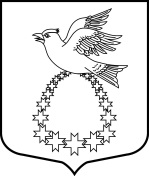 Администрациямуниципального образования «Вистинское  сельское поселение»муниципального образования «Кингисеппский муниципальный район»Ленинградской областиП О С Т А Н О В Л Е Н И Еот 01 июня 2022 г. № 69В соответствии с областным законом Ленинградской области от 15 января 2018 года № 3-оз «О содействии участию населения в осуществлении местного самоуправления в иных формах на территориях административных центров муниципальных образований Ленинградской области», руководствуясь решением Совета депутатов Вистинского сельского поселения от 05 февраля 2018 года № 8 (ред. от 19.05.2021 г.) «Об организации участия населения  в осуществлении местного самоуправления в иных формах на территории МО «Вистинское сельское поселение», являющегося административным центром МО «Вистинское сельское поселение» МО «Кингисеппский муниципальный район» Ленинградской области», администрация МО «Вистинское сельское поселение»ПОСТАНОВЛЯЕТ:Утвердить муниципальную программу «Организация участия населения в осуществлении местного самоуправления в иных формах на территории МО «Вистинское сельское поселение» в 2023 году согласно приложению.Настоящее постановление вступает в силу с момента принятия и подлежит размещению на официальном сайте МО «Вистинское сельское поселение».Контроль за исполнением настоящего постановления оставляю за собой. Глава администрации 							И.Н. Сажина УТВЕРЖДЕНА постановлением администрации МО «Вистинское сельское поселение» МО «Кингисеппский муниципальный район» Ленинградской области от 01.06.2022 г. № 69(Приложение)МУНИЦИПАЛЬНАЯ ПРОГРАММА«Организация участия населения  в осуществлении местного самоуправления  в иных формах на территории муниципального образования  «Вистинское сельское поселение» на 2023 годПАСПОРТмуниципальной программы Содержание проблемы и обоснование необходимости ее решения программными методамиПриоритеты в сфере содействии участия населения в осуществлении местного самоуправления в иных формах и на частях территории направлены на создание благоприятных условий для проживания в сельской местности, активизация местного населения в решении вопросов местного значения, создание необходимых условий транспортной доступности.Уровень благоустройства определяет комфортность проживания жителей поселения и является одной из проблем, требующих постоянного внимания и эффективного решения. В последние годы в этом направлении  в поселении проводилась целенаправленная работа. Особое внимание надо уделить вопросам организации мест отдыха детей и их родителей, обустройству  игровых зон не только в центральной усадьбе, но и в других деревнях.К документам, формирующим правовую основу муниципальной программы (далее – программа), а также определяющим основные механизмы ее реализации, относятся:- Федеральный закон от 06.10.2003 № 131-ФЗ «Об общих принципах организации местного самоуправления в Российской Федерации»;- областной закон Ленинградской области от 15 января 2018 года № 3-оз «О содействии участию населения в осуществлении местного самоуправления в иных формах на территориях административных центров и городских поселков муниципальных образований Ленинградской области»;- решение Совета депутатов Вистинского сельского поселения 05 февраля 2018 года № 8 (ред. от 19.05.2021 г.) «Об организации участия населения  в осуществлении местного самоуправления в иных формах на территории МО «Вистинское сельское поселение», являющегося административным центром МО «Вистинское сельское поселение» МО «Кингисеппский муниципальный район» Ленинградской области».Программно-целевой метод решения данной задачи будет способствовать повышению уровня комфортного проживания местного населения и отдыхающих в дачный период.Получение Вистинским сельским поселением дополнительной финансовой поддержки за счет средств областного бюджета позволит более эффективно решить указанные проблемы.Основные цели и задачи ПрограммыПрограмма обеспечивает реализацию мероприятий, позволяет скоординировать действия заинтересованных сторон, сконцентрировать ресурсы на наиболее приоритетных направлениях решения проблемы и согласовать необходимые мероприятия по целям, задачам, срокам и ресурсам.Целями программы являются:Создание условий для эффективного выполнения органами местного самоуправления своих полномочий и содействие участию населения в осуществлении местного самоуправления в иных формах на территориях административного центра. Задачами программы являются:обеспечение и повышение комфортности условий проживания гражданповышение уровня благоустройства территории административного центра Вистинского сельского поселения; повышение уровня и качества жизни в сельской местности; привлечение граждан к активным формам непосредственного участия населения в осуществлении местного самоуправления;консолидация финансовых ресурсов для развития частей территории поселения за счет привлечения средств бюджета Ленинградской области;эффективное управление направленными на финансирование программных мероприятий бюджетными средствами.Срок реализации ПрограммыРеализацию Программы предполагается осуществить в 2023 году. Мероприятия ПрограммыОсновные мероприятия Программы направлены на благоустройство территории административного центра Вистинского сельского поселения, обеспечение комфортного проживания граждан в населенном пункте.Реализация мероприятий Программы осуществляется в соответствии с Планом мероприятий программы (Приложение к муниципальной программе).Ресурсное обеспечение Программы и обоснование объемасредств, предусмотренных на реализацию ПрограммыПрограмма реализуется за счет средств бюджета Ленинградской области и  бюджета Вистинского сельского поселения Кингисеппского муниципального района Ленинградской области.Общий объем финансирования Программы определен исходя из необходимости реализации мероприятий, сформированных на основе предложений председателя и членов инициативной комиссии и населения, проживающего в д. Вистино.Общий объем финансирования Программы составляет 1 500 000 рублей. Распределение средств по источникам финансирования представлено в таблице 1.Таблица 1Участники Программы.Заказчиком и исполнителем Программы является Администрация муниципального образования «Вистинское сельское поселение» Кингисеппского  муниципального района Ленинградской области.Представителем заказчика Программы является заместитель главы администрации муниципального образования «Вистинское сельское поселение» Кингисеппского  муниципального  района Ленинградской области. Функции участников Программы, формы и методы управления ПрограммойФункции заказчика и исполнителя Программы:осуществление управления реализацией Программы;координация реализации Программы в соответствии с утвержденными объемами финансирования;учет поступающих средств областного бюджета Ленинградской области в доходной и расходной части бюджета муниципального образования по кодам бюджетной классификации;направление средств бюджета Ленинградской области и местного бюджета на финансирование Программы в объемах и по кодам расходов бюджетной классификации;осуществление контроля и обеспечение целевого и эффективного использования полученных средств бюджета Ленинградской области на реализацию Программы. расходование средств, выделяемых, в том числе, областным бюджетом на финансирование мероприятий Программы;обеспечение достижения целевых показателей результативности использования бюджетных средств.Управления реализацией Программы Управление реализацией программы будет осуществляться муниципальным заказчиком – администрация Вистинского сельского поселения.Конкретные исполнители работ по отдельным мероприятиям определяются муниципальным заказчиком в соответствии с действующим законодательством и муниципальными правовыми актами.Реализация муниципальной программы МО «Вистинское сельское поселение» осуществляется на основе:- муниципальных контрактов (договоров подряда, договоров оказания услуг), заключаемых муниципальным заказчиком программы с исполнителями программных мероприятий в соответствии с Федеральным законом от 05.04.2013г. № 44-ФЗ «О контрактной системы в сфере закупок товаров, работ, услуг для обеспечения государственных и муниципальных нужд»;- соблюдения условий, порядка, правил, утвержденных федеральными, областными и муниципальными правовыми актами.Контроль за исполнением программы Оценку результатов реализации Программы и контроль по выполнению мероприятий Программы осуществляет администрация муниципального образования «Вистинское  сельское поселение».Контроль за ходом выполнения мероприятий программы осуществляется заместителем главы администрации, ответственным за исполнение мероприятий программы.Финансовый контроль за целевым использованием средств а также подготовка отчетов о ходе работы по реализации Программы по результатам за год и весь период действия Программы возлагается на должностное лицо администрации Вистинского сельского поселения, отвечающее за вопросы финансово-экономической деятельности сельского поселения.Условиями прекращения или изменения программы являются досрочное достижение целей и задач программы, а также изменение механизмов содействия населению в осуществлении местного самоуправления.К внешним факторам, негативно влияющим на реализацию Программы, относятся:отсутствие финансирования (неполное финансирование) из средств бюджетов всех уровней;изменение федерального законодательства;форс-мажорные обстоятельства.Оценка эффективности ПрограммыОсновные показатели эффективности Программы:- увеличение количества игровых площадок отвечающих требованиям безопасности и ГОСТ;- увеличение доли населения, обеспеченного качественными, игровыми площадками; - уровень благоустроенности населенного пункта, обеспечение комфортного проживания в населенном пункте.Реализация Программы приведет к улучшению внешнего вида, повышению уровня комфортности административного центра  муниципального образования «Вистинское сельское поселение» и позволит обеспечить население качественными, отвечающими требованиям безопасности местами для отдыха детей и их родителе.ПЛАНмероприятий муниципальной программы «Организация участия населения  в осуществлении местного самоуправления в иных формах на территории МО «Вистинское сельское поселение» в 2023 году Глава администрации МО «Вистинское сельское поселение»									И.Н. Сажина«Об утверждении муниципальной программы «Организация участия населения  в осуществлении местного самоуправления в иных формах на территории МО «Вистинское сельское поселение» в 2023 году»Срок реализации муниципальной программы2023 годОтветственный исполнительмуниципальной программыЗаместитель главы администрации муниципального образования «Вистинское сельское поселение» – Бердюгина Елена ВениаминовнаУчастники (соисполнители) муниципальной программыАдминистрация муниципального образования «Вистинское сельское поселение» Кингисеппского муниципального района Ленинградской областиЦель ПрограммыСоздание условий для эффективного выполнения органами местного самоуправления своих полномочий и содействие участию населения в осуществлении местного самоуправления в иных формах на территориях административного центра дер. ВистиноЗадачи Программы обеспечение и повышение комфортности условий проживания гражданповышение уровня благоустройства территории административного центра Вистинского сельского поселения; повышение уровня и качества жизни в сельской местности; привлечение граждан к активным формам непосредственного участия населения в осуществлении местного самоуправления;консолидация финансовых ресурсов для развития частей территории поселения за счет привлечения средств бюджета Ленинградской области;эффективное управление направленными на финансирование программных мероприятий бюджетными средствами.Подпрограммы муниципальной программы-Проекты, реализуемые в рамках муниципальной программыОбустройство игровой площадки в дер. ВистиноКомплекс процессных мероприятийКомплекс мероприятий по благоустройству на части территорий МО «Вистинское сельское поселение»Финансовое обеспечение муниципальной программы – всего, в том числе по источникам финансирования, руб.Объем финансирования: всего – 1 500 000,00 рублей.В том числе: Областной бюджет – 1 050 400,00 рублей, Местный бюджет – 439 600,00 рублей.  ИП Трущенков И.П. – 10 000,00 рублей.Муниципальное образованиеОбъем средств (руб.)Объем средств (руб.)Объем средств (руб.)Объем средств (руб.)Муниципальное образованиеВсегоСредства областного бюджетаСредства местного бюджетаПрочие источникиВистинское сельское поселение1 500 0001 050 400439 60010 000Приложение к муниципальной программе «Организация участия населения  в осуществлении местного самоуправления в иных формах на территории МО «Вистинское сельское поселение» в 2023 году»Часть территории административного центра Вистинского сельского поселенияМероприятияСрок финанси-рования мероприятияПланируемые объемы финансирования (рублей в ценах года реализации мероприятия)Планируемые объемы финансирования (рублей в ценах года реализации мероприятия)Планируемые объемы финансирования (рублей в ценах года реализации мероприятия)Планируемые объемы финансирования (рублей в ценах года реализации мероприятия)Планируемые объемы финансирования (рублей в ценах года реализации мероприятия)Ответственные исполнителиЧасть территории административного центра Вистинского сельского поселенияМероприятияСрок финанси-рования мероприятиявсегов том числев том числев том числев том числеОтветственные исполнителиЧасть территории административного центра Вистинского сельского поселенияМероприятияСрок финанси-рования мероприятиявсегоФедеральный бюджетОбластной бюджетМестный бюджетПрочие источникиОтветственные исполнители123456789Деревня Вистино улица ИжорскаяОбустройство спортивной площадки в д. Вистино ул. Ижорская д. 420231 500 000-1 050 400439 60010 000Администрация МО «Вистинское сельское поселение»ИТОГОИТОГО1 500 000-1 050 400439 60010 000